OSMANİYE KORKUT ATA ÜNİVERSİTESİ ÖĞRENCİ İŞLERİ DAİRE BAŞKANLIĞIANADAL ÖĞRETİM PROGRAMI FORMUEĞİTİM-ÖĞRETİM YILI	: 2022-2023FAKÜLTE/YÜKSEKOKUL ADI	:KADİRLİ UYGULAMALI BİLİMLER FAKÜLTESİPROGRAM ADI	:GIDA TEKNOLOJİSİ BÖLÜMÜANADAL ÖĞRETİM PROGRAMI ZORUNLU DERSLERİ1. SINIF /1.YARIYIL**	Her bir sınıf/yarıyıl için bu formu tekrar düzenleyiniz**	Bu değer ile B (B1/B2) formundaki tamamlanması gereken asgari değerlerden alınacak saat ve AKTS kredileri toplamının haftalık ders saati olarak 30 ders saatini aşmaması, AKTS kredisi toplamı olarak ise 30 AKTS kredisini sağlaması gerekmektedir.***	Zorunlu derslerin dışında eğer varsa ilgili yarıyıl için SEÇMELİ DERS GRUP adı/adlarını belirtiniz. Bu grupta alınması gereken ders/derslerin minimum toplam AKTS kredisini ilgili gözeye yazınız.****	Daha önceki eğitim programında yer alan bir dersin eğitim programından kaldırılması durumunda söz konusu ders yerine düzenlemekte olduğunuz eğitim programında alınması gereken dersi ifade eder. Bu durumdaki dersleri form C’ye işleyiniz.*****	Ön koşullu dersleri ve ön koşul olan dersleri C formunda belirtiniz.OSMANİYE KORKUT ATA ÜNİVERSİTESİ ÖĞRENCİ İŞLERİ DAİRE BAŞKANLIĞIANADAL ÖĞRETİM PROGRAMI FORMUEĞİTİM-ÖĞRETİM YILI	: 2022-2023FAKÜLTE/YÜKSEKOKUL ADI	: KADİRLİ UYGULAMALI BİLİMLER FAKÜLTEUPROGRAM ADI	: GIDA TEKNOLOJİSİ BÖLÜMÜANADAL ÖĞRETİM PROGRAMI ZORUNLU DERSLERİ1. SINIF /2.YARIYIL*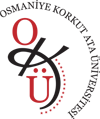 *	Her bir sınıf/yarıyıl için bu formu tekrar düzenleyiniz**	Bu değer ile B (B1/B2) formundaki tamamlanması gereken asgari değerlerden alınacak saat ve AKTS kredileri toplamının haftalık ders saati olarak 30 ders saatini aşmaması, AKTS kredisi toplamı olarak ise 30 AKTS kredisini sağlaması gerekmektedir.***	Zorunlu derslerin dışında eğer varsa ilgili yarıyıl için SEÇMELİ DERS GRUP adı/adlarını belirtiniz. Bu grupta alınması gereken ders/derslerin minimum toplam AKTS kredisini ilgili gözeye yazınız.****	Daha önceki eğitim programında yer alan bir dersin eğitim programından kaldırılması durumunda söz konusu ders yerine düzenlemekte olduğunuz eğitim programında alınması gereken dersi ifade eder. Bu durumdaki dersleri form C’ye işleyiniz.*****	Ön koşullu dersleri ve ön koşul olan dersleri C formunda belirtiniz.OSMANİYE KORKUT ATA ÜNİVERSİTESİ ÖĞRENCİ İŞLERİ DAİRE BAŞKANLIĞIANADAL ÖĞRETİM PROGRAMI FORMUEĞİTİM-ÖĞRETİM YILI	: 2022-2023FAKÜLTE/YÜKSEKOKUL ADI	: KADİRLİ UYGULAMALI BİLİMLER FAKÜLTESİPROGRAM ADI	: GIDA TEKNOLOJİSİ BÖLÜMÜANADAL ÖĞRETİM PROGRAMI ZORUNLU DERSLERİ2. SINIF /3.YARIYIL**	Her bir sınıf/yarıyıl için bu formu tekrar düzenleyiniz**	Bu değer ile B (B1/B2) formundaki tamamlanması gereken asgari değerlerden alınacak saat ve AKTS kredileri toplamının haftalık ders saati olarak 30 ders saatini aşmaması, AKTS kredisi toplamı olarak ise 30 AKTS kredisini sağlaması gerekmektedir.***	Zorunlu derslerin dışında eğer varsa ilgili yarıyıl için SEÇMELİ DERS GRUP adı/adlarını belirtiniz. Bu grupta alınması gereken ders/derslerin minimum toplam AKTS kredisini ilgili gözeye yazınız.****	Daha önceki eğitim programında yer alan bir dersin eğitim programından kaldırılması durumunda söz konusu ders yerine düzenlemekte olduğunuz eğitim programında alınması gereken dersi ifade eder. Bu durumdaki dersleri form C’ye işleyiniz.*****	Ön koşullu dersleri ve ön koşul olan dersleri C formunda belirtiniz.OSMANİYE KORKUT ATA ÜNİVERSİTESİ ÖĞRENCİ İŞLERİ DAİRE BAŞKANLIĞIANADAL ÖĞRETİM PROGRAMI FORMUEĞİTİM-ÖĞRETİM YILI	: 2022-2023FAKÜLTE/YÜKSEKOKUL ADI	:KADİRLİ UYGULAMALI BİLİMLER FAKÜLTESİPROGRAM ADI	: GIDA TEKNOLOJİSİ BÖLÜMÜANADAL ÖĞRETİM PROGRAMI SEÇMELİ DERSLERİ2. SINIF /3.YARIYIL*Bu seçmeli ders grubunda yer alan derslerin listesiOSMANİYE KORKUT ATA ÜNİVERSİTESİ ÖĞRENCİ İŞLERİ DAİRE BAŞKANLIĞIANADAL ÖĞRETİM PROGRAMI FORMUEĞİTİM-ÖĞRETİM YILI	: 2022-2023FAKÜLTE/YÜKSEKOKUL ADI	: KADİRLİ UYGULAMALI BİLİMLER FAKÜLTESİPROGRAM ADI	: GIDA TEKNOLOJİSİ BÖLÜMÜANADAL ÖĞRETİM PROGRAMI ZORUNLU DERSLERİ2. SINIF /4.YARIYIL**	Her bir sınıf/yarıyıl için bu formu tekrar düzenleyiniz**	Bu değer ile B (B1/B2) formundaki tamamlanması gereken asgari değerlerden alınacak saat ve AKTS kredileri toplamının haftalık ders saati olarak 30 ders saatini aşmaması, AKTS kredisi toplamı olarak ise 30 AKTS kredisini sağlaması gerekmektedir.***	Zorunlu derslerin dışında eğer varsa ilgili yarıyıl için SEÇMELİ DERS GRUP adı/adlarını belirtiniz. Bu grupta alınması gereken ders/derslerin minimum toplam AKTS kredisini ilgili gözeye yazınız.****	Daha önceki eğitim programında yer alan bir dersin eğitim programından kaldırılması durumunda söz konusu ders yerine düzenlemekte olduğunuz eğitim programında alınması gereken dersi ifade eder. Bu durumdaki dersleri form C’ye işleyiniz.*****	Ön koşullu dersleri ve ön koşul olan dersleri C formunda belirtiniz.OSMANİYE KORKUT ATA ÜNİVERSİTESİ ÖĞRENCİ İŞLERİ DAİRE BAŞKANLIĞIANADAL ÖĞRETİM PROGRAMI FORMUEĞİTİM-ÖĞRETİM YILI	: 2022-2023FAKÜLTE/YÜKSEKOKUL ADI	:KADİRLİ UYGULAMALI BİLİMLER FAKÜLTESİPROGRAM ADI	: GIDA TEKNOLOJİSİ BÖLÜMÜANADAL ÖĞRETİM PROGRAMI SEÇMELİ DERSLERİ2. SINIF /4.YARIYIL*Bu seçmeli ders grubunda yer alan derslerin listesiOSMANİYE KORKUT ATA ÜNİVERSİTESİ ÖĞRENCİ İŞLERİ DAİRE BAŞKANLIĞIANADAL ÖĞRETİM PROGRAMI FORMUEĞİTİM-ÖĞRETİM YILI	: 2022-2023FAKÜLTE/YÜKSEKOKUL ADI	:KADİRLİ UYGULAMALI BİLİMLER FAKÜLTESİPROGRAM ADI	: GIDA TEKNOLOJİSİ BÖLÜMÜANADAL ÖĞRETİM PROGRAMI ZORUNLU DERSLERİ3. SINIF /5.YARIYIL**	Her bir sınıf/yarıyıl için bu formu tekrar düzenleyiniz**	Bu değer ile B (B1/B2) formundaki tamamlanması gereken asgari değerlerden alınacak saat ve AKTS kredileri toplamının haftalık ders saati olarak 30 ders saatini aşmaması, AKTS kredisi toplamı olarak ise 30 AKTS kredisini sağlaması gerekmektedir.***	Zorunlu derslerin dışında eğer varsa ilgili yarıyıl için SEÇMELİ DERS GRUP adı/adlarını belirtiniz. Bu grupta alınması gereken ders/derslerin minimum toplam AKTS kredisini ilgili gözeye yazınız.****	Daha önceki eğitim programında yer alan bir dersin eğitim programından kaldırılması durumunda söz konusu ders yerine düzenlemekte olduğunuz eğitim programında alınması gereken dersi ifade eder. Bu durumdaki dersleri form C’ye işleyiniz.*****	Ön koşullu dersleri ve ön koşul olan dersleri C formunda belirtiniz.OSMANİYE KORKUT ATA ÜNİVERSİTESİ ÖĞRENCİ İŞLERİ DAİRE BAŞKANLIĞIANADAL ÖĞRETİM PROGRAMI FORMUEĞİTİM-ÖĞRETİM YILI	: 2022-2023FAKÜLTE/YÜKSEKOKUL ADI	:KADİRLİ UYGULAMALI BİLİMLER FAKÜLTESİPROGRAM ADI	: GIDA TEKNOLOJİSİ BÖLÜMÜANADAL ÖĞRETİM PROGRAMI SEÇMELİ DERSLERİ3. SINIF /5.YARIYIL*Bu seçmeli ders grubunda yer alan derslerin listesiOSMANİYE KORKUT ATA ÜNİVERSİTESİ ÖĞRENCİ İŞLERİ DAİRE BAŞKANLIĞIANADAL ÖĞRETİM PROGRAMI FORMUEĞİTİM-ÖĞRETİM YILI	: 2022-2023FAKÜLTE/YÜKSEKOKUL ADI	: KADİRLİ UYGULAMALI BİLİMLER FAKÜLTESİPROGRAM ADI	: GIDA TEKNOLOJİSİ BÖLÜMÜANADAL ÖĞRETİM PROGRAMI ZORUNLU DERSLERİ3. SINIF /6.YARIYIL***	Bu değer ile B (B1/B2) formundaki tamamlanması gereken asgari değerlerden alınacak saat ve AKTS kredileri toplamının haftalık ders saati olarak 30 ders saatini aşmaması, AKTS kredisi toplamı olarak ise 30 AKTS kredisini sağlaması gerekmektedir.***	Zorunlu derslerin dışında eğer varsa ilgili yarıyıl için SEÇMELİ DERS GRUP adı/adlarını belirtiniz. Bu grupta alınması gereken ders/derslerin minimum toplam AKTS kredisini ilgili gözeye yazınız.****	Daha önceki eğitim programında yer alan bir dersin eğitim programından kaldırılması durumunda söz konusu ders yerine düzenlemekte olduğunuz eğitim programında alınması gereken dersi ifade eder. Bu durumdaki dersleri form C’ye işleyiniz.*****	Ön koşullu dersleri ve ön koşul olan dersleri C formunda belirtiniz.OSMANİYE KORKUT ATA ÜNİVERSİTESİ ÖĞRENCİ İŞLERİ DAİRE BAŞKANLIĞIANADAL ÖĞRETİM PROGRAMI FORMUEĞİTİM-ÖĞRETİM YILI	: 2022-2023FAKÜLTE/YÜKSEKOKUL ADI	:KADİRLİ UYGULAMALI BİLİMLER FAKÜLTESİPROGRAM ADI	: GIDA TEKNOLOJİSİ BÖLÜMÜANADAL ÖĞRETİM PROGRAMI SEÇMELİ DERSLERİ3. SINIF /6.YARIYIL*Bu seçmeli ders grubunda yer alan derslerin listesiOSMANİYE KORKUT ATA ÜNİVERSİTESİ ÖĞRENCİ İŞLERİ DAİRE BAŞKANLIĞIANADAL ÖĞRETİM PROGRAMI FORMUEĞİTİM-ÖĞRETİM YILI	: 2022-2023FAKÜLTE/YÜKSEKOKUL ADI	: KADİRLİ UYGULAMALI BİLİMLER FAKÜLTESİPROGRAM ADI	: GIDA TEKNOLOJİSİ BÖLÜMÜANADAL ÖĞRETİM PROGRAMI ZORUNLU DERSLERİ4. SINIF /7.YARIYIL***	Bu değer ile B (B1/B2) formundaki tamamlanması gereken asgari değerlerden alınacak saat ve AKTS kredileri toplamının haftalık ders saati olarak 30 ders saatini aşmaması, AKTS kredisi toplamı olarak ise 30 AKTS kredisini sağlaması gerekmektedir.***	Zorunlu derslerin dışında eğer varsa ilgili yarıyıl için SEÇMELİ DERS GRUP adı/adlarını belirtiniz. Bu grupta alınması gereken ders/derslerin minimum toplam AKTS kredisini ilgili gözeye yazınız.****	Daha önceki eğitim programında yer alan bir dersin eğitim programından kaldırılması durumunda söz konusu ders yerine düzenlemekte olduğunuz eğitim programında alınması gereken dersi ifade eder. Bu durumdaki dersleri form C’ye işleyiniz.*****	Ön koşullu dersleri ve ön koşul olan dersleri C formunda belirtiniz.OSMANİYE KORKUT ATA ÜNİVERSİTESİ ÖĞRENCİ İŞLERİ DAİRE BAŞKANLIĞIANADAL ÖĞRETİM PROGRAMI FORMUEĞİTİM-ÖĞRETİM YILI	: 2022-2023FAKÜLTE/YÜKSEKOKUL ADI	:KADİRLİ UYGULAMALI BİLİMLER FAKÜLTESİPROGRAM ADI	: GIDA TEKNOLOJİSİ BÖLÜMÜANADAL ÖĞRETİM PROGRAMI SEÇMELİ DERSLERİ4. SINIF /7.YARIYIL*Bu seçmeli ders grubunda yer alan derslerin listesiOSMANİYE KORKUT ATA ÜNİVERSİTESİ ÖĞRENCİ İŞLERİ DAİRE BAŞKANLIĞIANADAL ÖĞRETİM PROGRAMI FORMUEĞİTİM-ÖĞRETİM YILI	: 2022-2023FAKÜLTE/YÜKSEKOKUL ADI	: KADİRLİ UYGULAMALI BİLİMLER FAKÜLTESİPROGRAM ADI	: GIDA TEKNOLOJİSİ BÖLÜMÜANADAL ÖĞRETİM PROGRAMI ZORUNLU DERSLERİ4. SINIF /8.YARIYIL**	Her bir sınıf/yarıyıl için bu formu tekrar düzenleyiniz**	Bu değer ile B (B1/B2) formundaki tamamlanması gereken asgari değerlerden alınacak saat ve AKTS kredileri toplamının haftalık ders saati olarak 30 ders saatini aşmaması, AKTS kredisi toplamı olarak ise 30 AKTS kredisini sağlaması gerekmektedir.***	Zorunlu derslerin dışında eğer varsa ilgili yarıyıl için SEÇMELİ DERS GRUP adı/adlarını belirtiniz. Bu grupta alınması gereken ders/derslerin minimum toplam AKTS kredisini ilgili gözeye yazınız.****	Daha önceki eğitim programında yer alan bir dersin eğitim programından kaldırılması durumunda söz konusu ders yerine düzenlemekte olduğunuz eğitim programında alınması gereken dersi ifade eder. Bu durumdaki dersleri form C’ye işleyiniz.*****	Ön koşullu dersleri ve ön koşul olan dersleri C formunda belirtiniz.OSMANİYE KORKUT ATA ÜNİVERSİTESİ ÖĞRENCİ İŞLERİ DAİRE BAŞKANLIĞIANADAL ÖĞRETİM PROGRAMI FORMUEĞİTİM-ÖĞRETİM YILI	: 2022-2023FAKÜLTE/YÜKSEKOKUL ADI	:KADİRLİ UYGULAMALI BİLİMLER FAKÜLTESİPROGRAM ADI	: GIDA TEKNOLOJİSİ BÖLÜMÜANADAL ÖĞRETİM PROGRAMI SEÇMELİ DERSLERİ4. SINIF /8.YARIYIL*Bu seçmeli ders grubunda yer alan derslerin listesiOSMANİYE KORKUT ATA ÜNİVERSİTESİ ÖĞRENCİ İŞLERİ DAİRE BAŞKANLIĞIANADAL ÖĞRETİM PROGRAMI FORMUEĞİTİM-ÖĞRETİM YILI	:2022-2023FAKÜLTE/YÜKSEKOKUL ADI	: KADİRLİ UYGULAMALI BİLİMLER FAKÜLTESİPROGRAM ADI	: GIDA TEKNOLOJİSİ BÖLÜMÜANADAL ÖĞRETİM PROGRAMI ZORUNLU STAJ LİSTESİOSMANİYE KORKUT ATA ÜNİVERSİTESİ ÖĞRENCİ İŞLERİ DAİRE BAŞKANLIĞIANADAL ÖĞRETİM PROGRAMI FORMUEĞİTİM-ÖĞRETİM YILI	: 2022-2023FAKÜLTE/YÜKSEKOKUL ADI	: KADİRLİ UYGULAMALI BİLİMLER FAKÜLTESİPROGRAM ADI	: GIDA TEKNOLOJİSİ BÖLÜMÜMEZUNİYET İÇİN TAMAMLANMASI GEREKEN ULUSAL KREDİ ve AKTS KREDİEtkinlik SaatiEtkinlik SaatiEtkinlik SaatiEtkinlik SaatiSıra NumarasıDERSİN ADI (DERSİN İNGİLİZCE ADI)Dersin ön koşulu var mı? *****İntibak Dersi mi? ****Zorunlu/SeçmeliTeorikUygulamaLaboratuvarTOPLAM SAAT **Ulusal krediAKTS Kredisi **1TDL101Türk Dili I (Turkish Language I)--Z2002222ATA101Atatürk İlkeleri ve İnkılap Tarihi I (Ataturk's Principles and Revolution History I)--Z2002223YDL101Yabancı Dil I (Foreign Language I)--Z21032,554GTB101Matematik 1 (Calculus 1)--Z3003345TBT101Temel Bilgi Teknolojileri 1 (Basic Information Technologies 1)--Z2204356GTB103Genel Kimya (General Chemistry)--Z3003337GTB105Gıda İşleme İlkeleri (Food Processing Principles)--Z3003338GTB107Beslenme İlkeleri (Nutrition Principles)--Z3003339DOY101Dijital Okuryazarlık (Digital Literacy)--Z200223TOPLAMTOPLAMTOPLAMTOPLAMTOPLAM22302523,530Etkinlik SaatiEtkinlik SaatiEtkinlik SaatiEtkinlik SaatiSıra NumarasıDERSİN ADI (DERSİN İNGİLİZCE ADI)Dersin ön koşulu var mı? *****Dersin ön koşulu var mı? *****İntibak Dersi mi? ****Zorunlu/SeçmeliTeorikUygulamaLaboratuvarTOPLAM SAAT **Ulusal krediAKTS Kredisi **1TDL102Türk Dili II (Turkish Language II)---Z2002222ATA102Atatürk İlkeleri ve İnkılap Tarihi 2 (Ataturk's Principles and Revolution History II)---Z2002223YDL102Yabancı Dil II (Foreign Language II)---Z21032,554TBT102Temel Bilgi Teknolojileri 2 (Basic Information Technologies 2)---Z2204345GTB102Matematik 2 (Calculus 2) ---Z3003346GTB104Gıda Kimyası (Food Chemistry)---Z3003357GTB106Biyoteknoloji (Biotechnology)---Z3003348GTB108Gıda Teknolojisine Giriş (Introduction to Food Technology)---Z3003349TOPLAMTOPLAMTOPLAMTOPLAMTOPLAMTOPLAM20302321,530Etkinlik SaatiEtkinlik SaatiEtkinlik SaatiEtkinlik SaatiSıra NumarasıDERSİN ADI (DERSİN İNGİLİZCE ADI)Dersin ön koşulu var mı? *****İntibak Dersi mi? ****Zorunlu/SeçmeliTeorikUygulamaLaboratuvarTOPLAM SAAT **Ulusal krediAKTS Kredisi **1GTB201Organik Kimya (Organic chemistry)--Z2002232GTB203Laboratuvar Teknikleri 1 (Laboratory Techniques 1)--Z2204353GTB205Mesleki İngilizce 1 (Professional English 1)--Z3003344GBT207Gıda Biyolojisi (Food Biology)--Z3003345GTB209Genel Mikrobiyoloji 1 (General Microbiology 1)--Z220435TOPLAM1240161421Seçmeli Dersler Toplamı9GENEL TOPLAM30SEÇMELİ DERS GRUP ADI:GIDA TEKNOLOJİSİ III. YARIYIL SEÇMELİ DERSLERBu seçmeli ders grubu için bu yarıyıl tamamlanması gereken asgari değerKODU:GTBSEC3YY9 AKTSEtkinlik SaatiEtkinlik SaatiEtkinlik SaatiEtkinlik SaatiSıra NumarasıDERSİN ADI (DERSİN İNGİLİZCE ADI)Dersin ön koşulu var mı? ***Zorunlu/SeçmeliTeorikUygulamaLaboratuvarTOPLAM SAATUlusal krediAKTS Kredisi1GTB221Duyusal Analiz (Sensory Analysis)-S2002232GTB215Gönüllülük Çalışmaları (Volunteering Studies)-S1203243GTB213Gıda Güvenliği ve Kalite Yönetimi (Food Safety and Quality Management)-S2002224GTB223Geleneksel Gıdalar (Traditional Foods)-S2002235GTB217Gıda Pazarlama Teknikleri (Food Marketing Techniques)-S2002236GTB219Meslek Etiği (Professional Ethics)-S200223Etkinlik SaatiEtkinlik SaatiEtkinlik SaatiEtkinlik SaatiSıra NumarasıDERSİN ADI (DERSİN İNGİLİZCE ADI)Dersin ön koşulu var mı? *****İntibak Dersi mi? ****Zorunlu/SeçmeliTeorikUygulamaLaboratuvarTOPLAM SAAT **Ulusal krediAKTS Kredisi **1GTB202Analitik Kimya (Analytical chemistry)--Z2002232GTB204Laboratuvar Teknikleri 2 (Laboratory Techniques 2)--Z2204353GTB206Mesleki İngilizce 2 (Professional English 2)--Z3003344GTB224Gıda Biyokimyası (Food Biochemistry)--Z2002235GTB210Genel Mikrobiyoloji 2 (General Microbiology 2)--Z2204356GTB212Hazır Yemek Üretim Teknolojisi (Ready Meal Production Technology)--Z200223TOPLAM1340171523Seçmeli Dersler Toplamı7GENEL TOPLAM30SEÇMELİ DERS GRUP ADI:GIDA TEKNOLOJİSİ IV YARIYIL SEÇMELİ DERSLERBu seçmeli ders grubu için bu yarıyıl tamamlanması gereken asgari değerKODU:GTBSEC4YY7 AKTSEtkinlik SaatiEtkinlik SaatiEtkinlik SaatiEtkinlik SaatiSıra NumarasıDERSİN ADI (DERSİN İNGİLİZCE ADI)Dersin ön koşulu var mı? ***Zorunlu/SeçmeliTeorikUygulamaLaboratuvarTOPLAM SAATUlusal krediAKTS Kredisi1GTB228Gıda Muhafaza Teknikleri (Food Preservation Techniques)-S2002232GTB216İş Güvenliği ve İşçi Sağlığı (Occupational Safety and Occupational Health)-S2002223GTB218İletişim Teknikleri (Communication Techniques)-S2002224GTB220Kalite Yönetim Sistemleri (Quality Management Systems)-S3003335GTB226Tıbbi ve Fonksiyonel Gıdalar (Medicinal and Functional Foods)-S200222Etkinlik SaatiEtkinlik SaatiEtkinlik SaatiEtkinlik SaatiSıra NumarasıDERSİN ADI (DERSİN İNGİLİZCE ADI)Dersin ön koşulu var mı? *****İntibak Dersi mi? ****Zorunlu/SeçmeliTeorikUygulamaLaboratuvarTOPLAM SAAT **Ulusal krediAKTS Kredisi **1GTB301Tahıl İşleme Teknolojisi (Cereal Processing Technology)--Z3205452GTB303Meyve ve Sebze İşleme Teknikleri (Fruit and Vegetable Processing Techniques)--Z3205453GTB305Ekonomi (Economy)--Z3003344GTB307Gıda Analizleri 1 (Food Analysis 1)--Z2204355GTB309Gıda Mikrobiyolojisi 1 (Food Microbiology 1)	--Z220435TOPLAM1380211724Seçmeli Dersler Toplamı6GENEL TOPLAM30SEÇMELİ DERS GRUP ADI:GIDA TEKNOLOJİSİ V. YARIYIL SEÇMELİ DERSLERBu seçmeli ders grubu için bu yarıyıl tamamlanması gereken asgari değerKODU:GTBSEC5YY6 AKTSEtkinlik SaatiEtkinlik SaatiEtkinlik SaatiEtkinlik SaatiSıra NumarasıDERSİN ADI (DERSİN İNGİLİZCE ADI)Dersin ön koşulu var mı? ***Zorunlu/SeçmeliTeorikUygulamaLaboratuvarTOPLAM SAATUlusal krediAKTS Kredisi1GTB311Enzim Teknolojisi (Enzyme Technology)-S2002232GTB313Gıda İşletmelerinde Kurulum ve Organizasyon (Establishment and Organization in Food Management)-S2002233GTB315Gıdalarda Kullanılan Doğal ve Yapay Renk Maddeleri (Natural and Artificial Colors Used in Foods)-S2002234GTB319Gıda Teknolojisi ve Çevre İlişkisi (Food Technology and Environment Relationship)-S200223Etkinlik SaatiEtkinlik SaatiEtkinlik SaatiEtkinlik SaatiSıra NumarasıDERSİN ADI (DERSİN İNGİLİZCE ADI)Dersin ön koşulu var mı? *****İntibak Dersi mi? ****Zorunlu/SeçmeliTeorikUygulamaLaboratuvarTOPLAM SAAT **Ulusal krediAKTS Kredisi **1GTB302Özel Gıdalar (Special Foods)--Z3003352GTB304Gıda Kalite Kontrol ve Mevzuat (Food Quality Control and Legislation)--Z3003343GTB306Gıda Katkı Maddeleri ve Toksikoloji (Food Additives and Toxicology)--Z3003354GTB308Gıda Mikrobiyolojisi 2 (Food Microbiology 2)--Z2204355GTB310Bilimsel Araştırma Yöntemleri (Scientific Research Methods)--Z200224TOPLAM1320151423Seçmeli Dersler Toplamı7GENEL TOPLAM30SEÇMELİ DERS GRUP ADI:GIDA TEKNOLOJİSİ VI. YARIYIL SEÇMELİ DERSLERBu seçmeli ders grubu için bu yarıyıl tamamlanması gereken asgari değerKODU:GTBSEC6YY7 AKTSEtkinlik SaatiEtkinlik SaatiEtkinlik SaatiEtkinlik SaatiSıra NumarasıDERSİN ADI (DERSİN İNGİLİZCE ADI)Dersin ön koşulu var mı? ***Zorunlu/SeçmeliTeorikUygulamaLaboratuvarTOPLAM SAATUlusal krediAKTS Kredisi1GTB320Organik Gıda ve Tarım (Organic Food and Agriculture)-S2002232GTB314İşletme Hijyeni ve Sanitasyon (Operational Hygiene and Sanitation)-S3003343GTB316Endüstriyel Mikrobiyoloji (Industrial Microbiology)-S3003344GTB318Endüstriyel Gıda Artık ve Atıkları (Industrial Food Residues and Waste)-S200223Etkinlik SaatiEtkinlik SaatiEtkinlik SaatiEtkinlik SaatiSıra NumarasıDERSİN ADI (DERSİN İNGİLİZCE ADI)Dersin ön koşulu var mı? *****İntibak Dersi mi? ****Zorunlu/SeçmeliTeorikUygulamaLaboratuvarTOPLAM SAAT **Ulusal krediAKTS Kredisi **1GTB401Gıda Analizleri 2 (Food Analysis 2)--Z2204352GTB403Et ve Ürünleri İşleme Teknolojisi (Meat and Products Processing Technology)--Z3205453GTB405Süt ve Ürünleri İşleme Teknolojisi (Milk and Products Processing Technology)--Z3205454GTB407Gıda Ambalajlama İlkeleri (Food Packaging Principles)--Z2002235GTB409Mezuniyet Tezi 1 (Graduation Thesis 1)--Z020215TOPLAM1080181423Seçmeli Dersler Toplamı7GENEL TOPLAM30SEÇMELİ DERS GRUP ADI:GIDA TEKNOLJİSİ VII. YARIYIL SEÇMELİ DERSLERBu seçmeli ders grubu için bu yarıyıl tamamlanması gereken asgari değerKODU:GTBSEC7YY7 AKTSEtkinlik SaatiEtkinlik SaatiEtkinlik SaatiEtkinlik SaatiSıra NumarasıDERSİN ADI (DERSİN İNGİLİZCE ADI)Dersin ön koşulu var mı? ***Zorunlu/SeçmeliTeorikUygulamaLaboratuvarTOPLAM SAATUlusal krediAKTS Kredisi1GTB411Su Ürünleri İşleme Teknolojisi (Aquaculture Processing Technology)-S3003342GTB413Kanatlı Etleri Teknolojisi (Poultry Meats Technology)-S2002233GTB417Alkollü İçecekler Teknolojisi (Alcoholic Drinks Technology)-S2002234GTB419Dondurulmuş Ürünler (Frozen products)-S3003345GTB421Girişimcilik (Entrepreneurship)-S200223Etkinlik SaatiEtkinlik SaatiEtkinlik SaatiEtkinlik SaatiSıra NumarasıDERSİN ADI (DERSİN İNGİLİZCE ADI)Dersin ön koşulu var mı? *****İntibak Dersi mi? ****Zorunlu/SeçmeliTeorikUygulamaLaboratuvarTOPLAM SAAT **Ulusal krediAKTS Kredisi **1GTB402Enstrümantal Gıda Analizleri (Instrumental Food Analysis)Z3003352GTB404Yağ İşleme Teknolojisi (Oil Processing Technology)	Z3003353GTB406Fermentasyon Teknolojisi (Fermentation Technology)Z2204354GTB408İstatistik (Statistics)Z3003335GTB410Mezuniyet Tezi 2 (Graduation Thesis 2)	Z020215TOPLAM1140151323Seçmeli Dersler Toplamı7GENEL TOPLAM30SEÇMELİ DERS GRUP ADI:GIDA TEKNOLOJİSİ VIII. YARIYIL SEÇMELİ DERSLERBu seçmeli ders grubu için bu yarıyıl tamamlanması gereken asgari değerKODU:GTBSEC8YY7 AKTSEtkinlik SaatiEtkinlik SaatiEtkinlik SaatiEtkinlik SaatiSıra NumarasıDERSİN ADI (DERSİN İNGİLİZCE ADI)Dersin ön koşulu var mı? ***Zorunlu/SeçmeliTeorikUygulamaLaboratuvarTOPLAM SAATUlusal krediAKTS Kredisi1GTB412Şeker ve Şekerli Ürünler Teknolojisi (Sugar and Sugary Products Technology)S2002232GTB426Finansal Okuryazarlık (Financial Literacy)S2002233GTB416Meyve Suyu ve Gazlı İçecek Teknolojisi (Fruit Juice and Carbonated Drink Technology)S2002244GTB422Soğuk Tekniği (Cold Technique)S2002235GTB424Malzeme Bilgisi (Material information)S3003346GTB420İşaret Dili (Sign language)S200223SIRA NODERS KODUADIHANGİ YARIYIL SONUNDA YAPILACAK?STAJ SÜRESİ(STAJ GÜNÜ)ULUSALKREDİAKTSKREDİAÇIKLAMA1STJ202YAZ STAJI6. YY30082MEZUNİYET İÇİN TAMAMLANMASI GEREKEN TOPLAM STAJ SÜRESİMEZUNİYET İÇİN TAMAMLANMASI GEREKEN TOPLAM STAJ SÜRESİMEZUNİYET İÇİN TAMAMLANMASI GEREKEN TOPLAM STAJ SÜRESİMEZUNİYET İÇİN TAMAMLANMASI GEREKEN TOPLAM STAJ SÜRESİ3008ULUSAL KREDİAKTS KREDİZorunlu Dersler için Tamamlanması Gereken132197Seçmeli Dersler için Tamamlanması Gereken3043TOPLAM TAMAMLANMASI GEREKEN162240